РАЗЪЯСНЕНИЕКомиссии по этике и стандартамоб избрании (назначении) адвоката на должность в орган государственной власти или орган местного самоуправленияВ Комиссию Федеральной палаты адвокатов Российской Федерации по этике и стандартам поступил запрос Адвокатской палаты Республики Крым по вопросу о возможности совмещения адвокатской деятельности с осуществлением полномочий в качестве избранного должностного лица органа государственной власти или органа местного самоуправления.В порядке пункта 5 статьи 18.2 Кодекса профессиональной этики адвоката Комиссия Федеральной палаты адвокатов Российской Федерации по этике и стандартам дает следующее разъяснение.Законодательство об адвокатской деятельности и адвокатуре содержит ограничение на совмещение адвокатом адвокатской деятельности со статусом лица, избранного (назначенного) на государственную должность Российской Федерации, государственную должность субъектов Российской Федерации, должность государственной службы и муниципальную должность, и устанавливает основания для приостановления статуса адвоката в указанных случаях.В соответствии с пунктом 1 статьи 2 Федерального закона «Об адвокатской деятельности и адвокатуре в Российской Федерации» адвокат не вправе занимать государственные должности Российской Федерации, государственные должности субъектов РФ, должности государственной службы и муниципальные должности.В соответствии с подпунктом 1 пункта 1 статьи 16 Федерального закона «Об адвокатской деятельности и адвокатуре в Российской Федерации» (в редакции Федерального закона от 02.12.2019 № 400-ФЗ «О внесении изменений в Федеральный закон «Об адвокатской деятельности и адвокатуре в Российской Федерации») статус адвоката приостанавливается в случае избрания (назначения) адвоката на должность в орган государственной власти или орган местного самоуправления.Законодательство не содержит понятия «орган государственной власти». К таким органам относятся, например, федеральные министерства, федеральные службы и федеральные агентства (п. 1 Указа Президента РФ от 09.03.2004 № 314 «О системе и структуре федеральных органов исполнительной власти»), законодательный (представительный) орган государственной власти субъекта Российской Федерации (ст. 2 Федерального закона от 06.10.1999 № 184-ФЗ «Об общих принципах организации законодательных (представительных) и исполнительных органов государственной власти субъектов Российской Федерации»).В соответствии с абзацем 15 части 1 статьи 2 Федерального закона от 06.10.2003 № 131-ФЗ «Об общих принципах организации местного самоуправления в Российской Федерации» органы местного самоуправления – избираемые непосредственно населением и (или) образуемые представительным органом муниципального образования органы, наделенные собственными полномочиями по решению вопросов местного значения.Таким образом, действующая редакция статьи 16 Федерального закона «Об адвокатской деятельности и адвокатуре в Российской Федерации» предполагает приостановление статуса адвоката не только в случае избрания адвоката в соответствующий орган публичной власти на период работы на постоянной основе, как это было установлено ранее, а исходит из необходимости приостановления статуса адвоката как в случае избрания, так и в случае назначения адвоката на должность в соответствующий орган публичной власти. При этом необходимо учитывать, что пункт 3 статьи 16 Федерального закона «Об адвокатской деятельности и адвокатуре в Российской Федерации» содержит указание на то, что на адвоката, статус которого приостановлен, распространяется действие кодекса профессиональной этики адвоката.Федеральный закон от 02.12.2019 № 400-ФЗ «О внесении изменений в Федеральный закон «Об адвокатской деятельности и адвокатуре в Российской Федерации», которым установлено действующее регулирование института приостановления статуса адвоката, вступил в силу 1 марта 2020 года. Приведенные изменения применяются к отношениям, возникшим после введения их в действие. Соответственно, обязанность приостанавливать статус адвоката распространяется на адвокатов, избранных (назначенных) на должность в орган государственной власти или орган местного самоуправления, начиная с 1 марта 2020 года.Настоящее разъяснение вступает в силу и становится обязательным для всех адвокатских палат и адвокатов после утверждения советом Федеральной палаты адвокатов Российской Федерации и опубликования на официальном сайте Федеральной палаты адвокатов Российской Федерации в сети Интернет. После вступления в силу настоящее разъяснение подлежит опубликованию в издании «Вестник Федеральной палаты адвокатов Российской Федерации» и в издании «Адвокатская газета».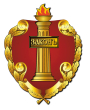 ФЕДЕРАЛЬНАЯ ПАЛАТА АДВОКАТОВРОССИЙСКОЙ ФЕДЕРАЦИИСивцев Вражек пер., д. 43Москва, 119002тел. (495) 787-28-35, факс (495) 787-28-36е-mail: mail@fparf.ru, http://www.fparf.ru_____________________ № ___________________Об избрании (назначении) адвоката на должность в орган государственной власти или орган местного самоуправленияОб избрании (назначении) адвоката на должность в орган государственной власти или орган местного самоуправления